Opis Przedmiotu ZamówieniaSystem do telewizyjnej inspekcji sieci kanalizacyjnej o średnicy DN 150 do DN 1000	Przedmiotem zamówienia jest dostawa nowego systemu do telewizyjnej inspekcji sieci kanalizacyjnej (samochód + urządzenie do inspekcji TV sieci kanalizacyjnej  zabudowane na samochodzie) wraz z dwudniowym szkoleniem operatorów, obejmującym obsługę programową i sprzętową w teorii i praktyce. Oferowany system powinien umożliwiać dokonywanie z poziomu terenu inspekcji rur kanalizacyjnych w zakresie średnic DN 150 – DN 1000 mm znajdujących się poniżej poziomu terenu. System winien umożliwiać wykrywanie istniejących uszkodzeń i wad instalacji, umożliwiać ich lokalizację z dokładnością +/- 0,1 m oraz dokonywać pomiaru spadku z dokładnością +/- 0,1 % oraz tworzyć profil spadku obrazujący rzeczywisty spadek rurociągu. System inspekcji zasilany z akumulatorów litowo-jonowych gwarantujących min. 8 h ciągłej pracy. System musi spełniać wymogi bezpieczeństwa i higieny pracy.PARAMETRY I WYMAGANIA: SAMOCHÓD TYPU FURGON:Wykonawca zobowiązany jest do dostarczenia pełnej dokumentacji związanej z rejestracją samochodu. Urządzenie do inspekcji TV sieci kanalizacyjnej zabudowane na samochodzie Przedział ładunkowy podzielony na 2 części:- część „sucha” – operatorska (dostęp przez drzwi boczne przesuwne);- część „mokra” – sprzętowa (dostęp przez drzwi tylne);System zasilany z akumulatorów litowo-jonowych zapewniających pracę min. 8 h z możliwością ładowania ze źródła zewnętrznego lub alternatora samochodu.Gniazdo dodatkowego zasilania ze źródła zewnętrznego (łatwy dostęp – na zewnątrz pojazdu) – możliwość pełnej pracy systemu na źródle zewnętrznym;Zabudowany zbiornik min. 20 l na czystą wodę wraz z systemem do mycia kamery po inspekcji;Interkom do komunikacji pomiędzy częścią operatorską i mokrą;Ogrzewanie postojowe części operatorskiej „suchej” typu WEBASTO, niezależne od pracy silnika pojazdu, nadmuch ciepłego powietrza skierowany na nogi operatora w części operatorskiej "suchej";Klimatyzacja części operatorskiej „suchej”;Termometr cyfrowy w części operatorskiej „suchej” do pomiaru temperatury zewnętrznej z czujnikiem umieszczonym na stałe na zewnątrz pojazdu.Zbiornik na wodę do mycia rąk 5 l, dozowniki na mydło i płyn dezynfekcyjny;W przypadku samochodu z drzwiami tylnymi dwuskrzydłowymi należy wykonać osłonięcie od deszczu i słońca przestrzeni roboczej za samochodem. Osłonę należy wykonać na całej przestrzeni roboczej tyłu pojazdu o długości min. 100 cm składaną do wnętrza przestrzeni ładunkowej.Zabudowa części „suchej” – operatorskiej obejmuje:stelaże konstrukcyjne zabudowy wykonane ze stopów aluminium lub stali nierdzewnej o niskim ciężarze własnym, przy zachowaniu bardzo wysokiej stabilności;pokrycie podłogi przedziału laminowaną sklejką wodoodporną oraz aluminiową blachą antypoślizgową;odgrodzenie przedziału operatorskiego ścianą działową pełną;zestaw szafek, półek oraz szuflad na niezbędne akcesoria i dokumenty, z zabezpieczeniem przed samoczynnym otwarciem;ścianki oraz sufit wykonane z elementów termoizolacyjnych łatwych w utrzymaniu czystości i zabezpieczonych przed uszkodzeniem (ściany – kronolit,  lub materiał o porównywalnych właściwościach (do akceptacji przez zamawiającego), sufit – materiały tapicerskie);stanowisko pracy: blat z płyty kronolitowej lub z materiału porównywalnego jakościowo (do akceptacji przez zamawiającego) z miejscem na pulpit sterowniczy, monitor, krzesło obrotowe (łatwe w utrzymaniu czystości) z zabezpieczeniem przed przemieszczaniem się, dodatkowe oświetlenie umieszczone w suficie, umożliwiające komfortową pracę operatora;przemysłowy monitor główny kolorowy LCD min. 22” z powłoką antyodblaskową do podglądu obrazu inspekcyjnego;drugi monitor LCD min. 13” do podglądu jednocześnie bębna i obszaru za samochodem;tablica magnetyczna z magnesami wielkości min. A2;listwa z gniazdami 230V (min. 2 gniazda) umieszczona w dostępnym miejscu zasilana z systemu bateryjnego;kolorowa drukarka A4;Proponowany układ zabudowy części „suchej” – operatorskiej (zmiana układu wymaga akceptacji zamawiającego):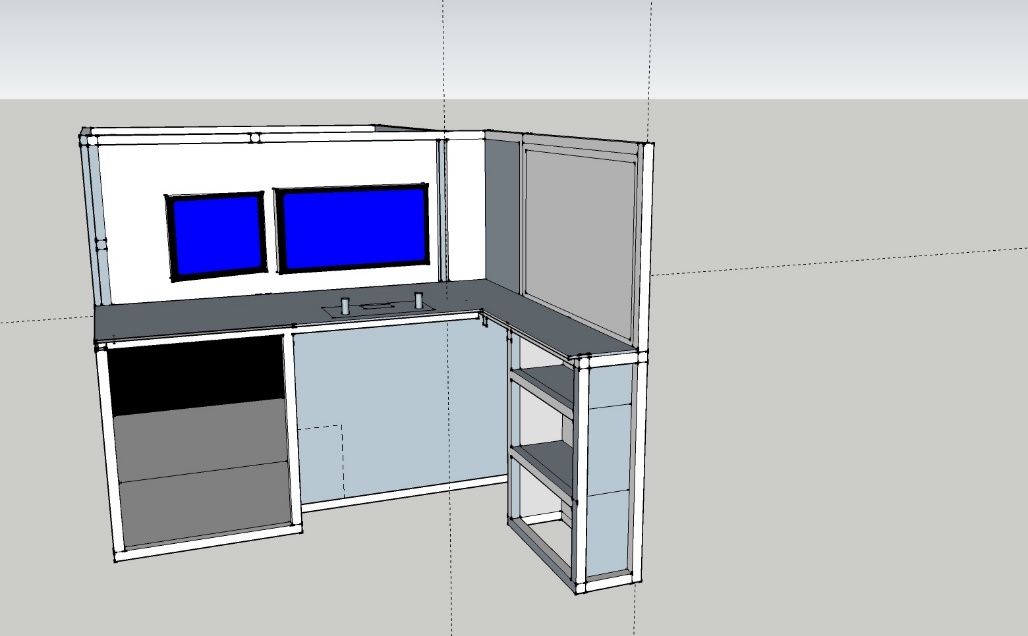  Zabudowa części „mokrej” – sprzętowej obejmuje:stelaże konstrukcyjne zabudowy wykonane z materiałów niekorodujących, odpornych na działanie ścieków, przy jednoczesnym zachowaniu niskiej wagi i bardzo wysokiej stabilności;pokrycie podłogi przedziału laminowaną sklejką wodoodporną oraz aluminiową blachą antypoślizgową;pokrycie ścian przedziału blachą aluminiową i płytą kronolitową lub materiałem o podobnych właściwościach (do akceptacji przez zamawiającego);usadowienie bębna z kablem inspekcyjnym;składany wysięgnik (min. 60 cm) do prowadzenia kabla inspekcyjnego z bębna z możliwością ustawienia i zablokowania kąta odchylenia wysięgnika, z zamontowanym reflektorem LED;monitor przemysłowy kolorowy LCD min. 13” do podglądu obrazu inspekcyjnego;zamontowana butla 5 l z reduktorem napełniona azotem oraz wężem z końcówką umożliwiająca pompowanie i pomiar ciśnienia gazu do kamery inspekcyjnej;5 szt. pachołków drogowych z zabezpieczeniem przed przemieszczaniem się podczas jazdy samochodem;rolka do ochrony kabla rozwijanego z bębna montowana na pierścieniu studni kanalizacyjnej (do montażu bez konieczności odpinania wózka transportowego od kabla);rolki do ochrony kabla rozwijanego z bębna montowane na łączeniu studni z rurą o średnicy DN 150 - DN 1000 (do montażu bez konieczności odpinania wózka transportowego od kabla);uchwyt z linką do opuszczania i wyciągania wózka;oświetlenie LED stanowiska pracy (wnętrze samochodu w części „mokrej”  oraz  stanowisko pracy za samochodem);zestaw półek oraz szuflad na niezbędne akcesoria, narzędzia, osprzęt oraz części zapasowe wykonane z materiałów niekorodujących, odpornych na działanie ścieków, łatwych do utrzymania czystości;miejsce na łopatę i podstawowy sprzęt porządkowy;wysuwny blat roboczy (na wys. ok 80 cm od poziomu terenu) do przygotowywania kamery do pracy;kamera wpychana umożliwiająca inspekcję od DN 50 do DN 300, bęben łożyskowany wykonany ze stali nierdzewnej, elektroniczny licznik odległości zintegrowany z bębnem – wyświetlanie odległości na ekranie kompatybilnego sterowania. Kabel wpychowy o długości 60 m, usztywniony włóknem szklanym i zbrojony kevlarem. Średnica kabla w zakresie 7-9 mm zapewniająca przesyłanie danych. agregat prądotwórczy z inwerterem:- moc max. 2 kW, - moc nom. 1,6 kW- gniazda AC 2x230V 16A- LWA/stopień ochrony 89dB/IP23- długość max. 510 mm- szerokość max. 290 mm- wysokość max. 425- masa bez paliwa max. 21 kg- zbiornik paliwa 3 l- silnik czterosuwowy- czas pracy min. 3 hmożliwość transportu drabiny o długości 2,5 m, poprzez zamykany otwór umieszczony w ściance oddzielającej przedziały;kamera podglądowa tyłu pojazdu (jednocześnie bęben i obszar za samochodem).Proponowany układ zabudowy części „mokrej” – sprzętowej (zmiana układu wymaga akceptacji zamawiającego):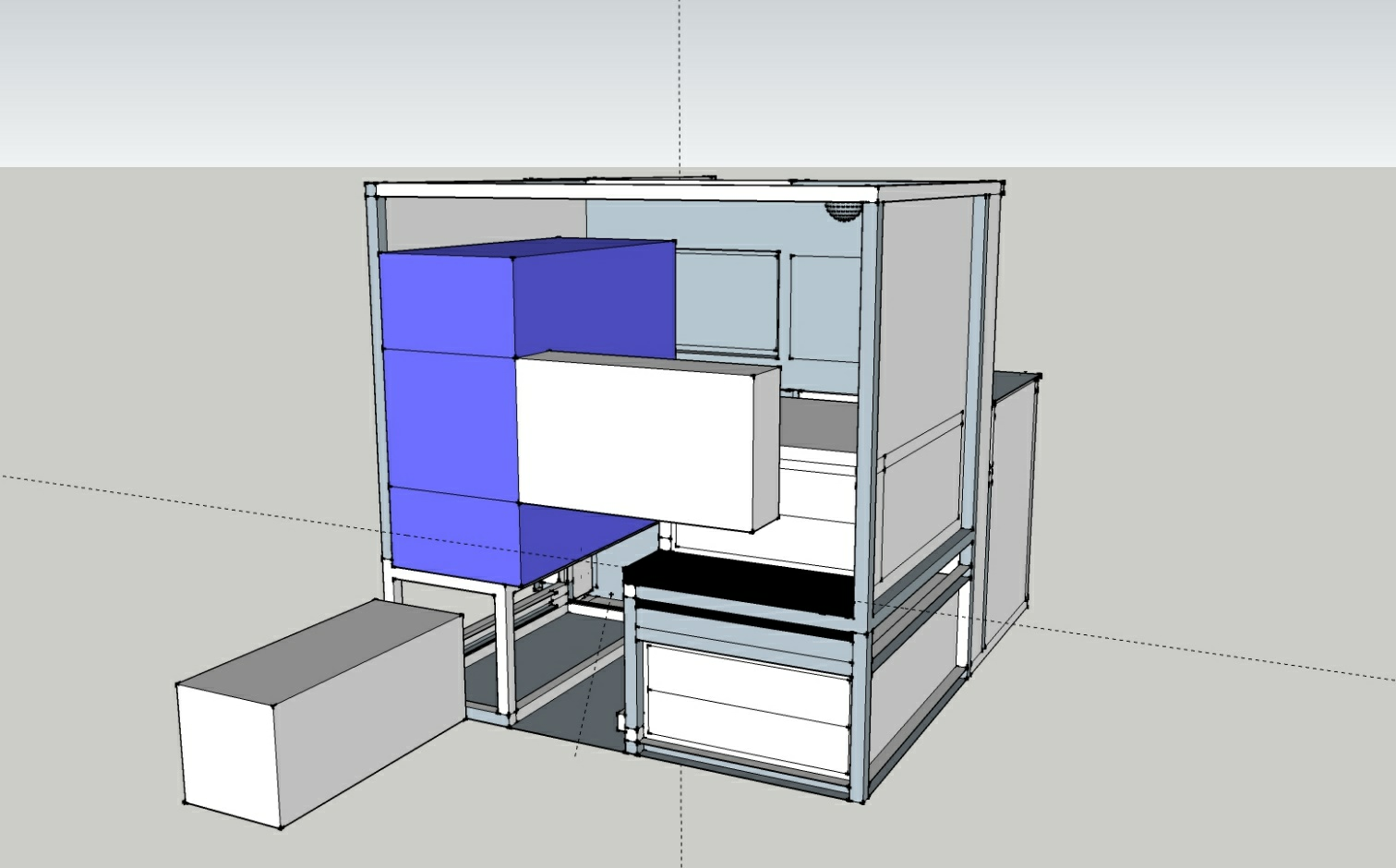  KOMPONENTY SYSTEMU DO INSPEKCJI TV KANALIZACJI:Bęben kablowy - nawijarka:wysięgnik oraz bębny kablowe wykonane z materiałów niekorodujących, odpornych na działanie ścieków;bęben kablowy o pojemności 300 m wraz z kablem inspekcyjnym o długości 300 m;kabel odporny na ścieranie, rozciąganie i zrywanie oraz agresywne działanie ścieków wzmacniany kevlarem, wyposażony w wodoszczelne złączki do transmisji obrazu, złączki bez stosowania dodatkowych elementów zabezpieczających typu linki montowanej za łączem wtyczki;w pełni automatyczna, zsynchronizowana z jazdą wózka, z licznikiem wydawanego kabla, możliwość zliczania metrów do przodu i do tyłu (pomiar odległości wyświetlany na monitorze);siła naciągu kabla, prędkość zwijania i rozwijania kabla automatycznie synchronizowana z prędkością jazdy wózka;automatyczne układanie kabla na bębnie;wyłącznik awaryjny umieszczony na bębnie;wyposażony w pilot zdalnego sterowania umożliwiający:- sterowanie wózkiem;- sterowanie nawijaniem kabla na bęben;rolka do ochrony kabla rozwijanego z bębna na wyjściu bębna;bęben posadowiony na prowadnicach do łatwego montażu i demontażu;wtyczka rozbieralna - możliwość naprawy kabla przez operatora (po przeszkoleniu);bęben z tacą do osadzania się nieczystości, taca łatwa do czyszczenia.Wózek transportowy:wodoszczelność 1 bar, min. IP68;wykonany z materiałów niekorodujących, odpornych na działanie ścieków;6-cio kołowy z możliwością skręcania (niezależny napęd na dwie osie), z opcjonalnym mechanizmem antywywrotowym (brak dodatkowych elementów kamery samojezdnej); koła wymienne (komplety kół do pracy w zakresie od DN 150 do DN 1000 do różnego typu nawierzchni, łącznie ze śliskimi i zatłuszczonymi powierzchniami) min. 3 kpl. kół gumowych i 1 kpl. kół ceramicznych/kamionkowych;możliwość ręcznego stopniowego ustawienia prędkości jazdy;płynne przełączanie kierunku jazdy;wypełniony azotem (wbudowany zawór ciśnienia);wbudowana kontrola szczelności (ciągły podgląd ciśnienia);wbudowana kamera wsteczna z oświetleniem LED;wbudowany czujnik pomiarów spadków dna kanału oraz pomiaru przechyłu wózka;podnośnik (pantograf) demontowalny, podnoszony i opuszczany elektrycznie z poziomu panelu sterującego, wyposażony w dodatkowe oświetlenie;moduł umożliwiający transportowanie pakerów;sonda lokalizacyjna 33kHz;uchwyt do opuszczenia wózka;wielkość i konstrukcja wózka umożliwiająca inspekcję przez studzienki DN 315 zabudowane na ciągu min. DN 200;przyłącze kabla inspekcyjnego przegubowe - ruchome w dwóch osiach;wbudowana kontrola szczelności (ciągły podgląd ciśnienia);waga wózka z głowicą i kołami dostosowana do konstrukcji, tak aby umożliwiała rozwiniecie 300 m kabla;oświetlenie LED zapewniające natężenie światła wymagane dla uzyskania zadowalającego efektu wizyjnego w kanałach o średnicy od DN 150 – DN 1000;możliwość wyciągnięcia za kabel wózka z kanału w przypadku wystąpienia awarii zasilania wózka;wózek zasilany napięciem stałym min. 180 V,2 silniki o mocy min. 100 W każdy.Głowica wizyjna zamontowana na wózku transportowym:przetwornik obrazu kolorowy o rozdzielczości min. 530/TVL/PAL;uchylno-obrotowa (wertykalnie 360° - bez ograniczeń, horyzontalnie min. 240°[2x120];funkcja automatycznego powrotu do pozycji „0”;wodoszczelność 1 bar, min. IP68;wykonana z materiałów niekorodujących, odpornych na działanie ścieków;wypełniona azotem (wbudowany zawór ciśnienia);wbudowana kontrola szczelności (ciągły podgląd ciśnienia);obiektyw zoom (optyczny 10x, cyfrowy 12x);fokus automatyczny i manualny (zdalne sterowanie ostrością);oświetlenie LED zintegrowane z głowicą; możliwość manualnej regulacji mocy światła;czułość kamery min. 1  Luxwbudowane diody laserowe umożliwiające pomiar: średnic badanego kanału, średnic przykanalików, szczelinmożliwość pomiaru deformacji kanału,możliwość pomiaru wielkości osadów w kanale.Jednostka archiwizująco-sterująca:pulpit sterowniczy zamontowany na stałe w blacie operatora samochodu inspekcyjnego;jednostka centralna (komputer) w zabudowie RACK:OS: Windows 10 x64 Home PL wersja BOX;CPU: minimum i5-8400;RAM: minimum 8 GB 2400MHz;HDD x 2 + USB DISK 3.0:OS DISK: Dysk SSD Samsung 860 EVO 250GB SATA3 (MZ-76E250B/EU)DYSK DANE: Dysk HDD 1TBDysk zewnętrzny Seagate Backup Plus, 1TB (STDR1000201)LAN/WIFICzytnik kart SD/SDHC/SDXC DVD: RW+/-USB Port: min. 3 szt. w łatwo dostępnym miejscusystem kodowania inspekcji TV według europejskiej normy EN 13508-2;polska wersja językowa;zaprogramowana w sposób umożliwiający płynne sterowanie wszystkimi funkcji głowicy kamery, pantografu i wózka (sterowanie wózkiem i głowicą za pomocą 2 joysticków [ruch, obrót, zoom, ostrość]);system kompatybilny z kamerą wpychaną (gniazdo do podłączenia kompatybilnej kamery wpychanej, regulacja oświetlenia LED kamery wpychanej za pomocą potencjometru umieszczonego na pulpicie sterowniczym, nagrywanie obrazu z poziomu oprogramowania inspekcyjnego, wpisywanie komentarzy tekstowych);przycisk lub ikona na pulpicie sterowniczym przełączające kamery (głowica/kamera wsteczna);płynna regulacja oświetlenia podstawowego i dodatkowego;klawiatura i mysz bezprzewodowa;przycisk włącz/wyłącz sondy lokalizacyjnej 33 kHz;możliwość sporządzenia kompletnej dokumentacji z inspekcji:- rejestrowanie obrazu video podczas inspekcji TV (format zapisu obrazu MPEG4);- możliwość tworzenia raportu z inspekcji wraz z opisem i załącznikami graficznymi (wydruk raportów inspekcyjnych do formatu PDF)możliwość wprowadzania danych dotyczących: wykonawcy, zleceniodawcy oraz sprawdzanego odcinaka sieci;graficzne przedstawienie profilu spadku kanału i jego średnicy (wyrażenie spadku zarówno w stopniach jak i procentach); możliwość ponownego odtwarzania zarejestrowanego obrazu z inspekcji TV oraz przeglądania raportów z poziomu jednostki archiwizująco-sterującej; możliwość zapisywania raportów i obrazu video na pamięciach USB, SD, SDHC, SDXC oraz płytach CD/DVD wraz z możliwością przeglądania tych plików na innym komputerze; funkcja obsługi i rejestracji laserowego pomiaru: średnicy, szczelin, deformacji i wypełnienia w kanale;wskaźnik położenia głowicy wyświetlany na ekranie;wyświetlane dane m. in. aktualne ciśnienie wewnątrz kamery, inklinację i rotację głowicy, długość rozwiniętego kabla;możliwość instalacji przez zamawiającego dowolnych programów biurowych firm trzecich bez utraty gwarancji (np. przeglądarki: Google Chrome, programy do edycji jpg: Paint, konwertery jpg/pdf, pakiet biurowy: LibreOffice, programy antywirusowe itp.);zasilacz awaryjny UPS,wyświetlacz podający m.in. aktualne ciśnienie wewnątrz kamery, odległość rozwiniętego kabla (możliwość identyfikacji położenia i parametrów kamery przy ewentualnej awarii monitora lub pracy bez komputera tylko na sygnale wideo),Dodatkowe:Dwudniowe szkolenie operatorów, obejmujące obsługę programową i sprzętową w teorii i praktyce. Szkolenie powinno odbywać się w miejscu dostawy systemu w języku polskim.Instrukcja obsługi systemu do inspekcji sieci kanalizacyjnej w języku polskim.Dostarczenie wszystkich licencji oraz programów wymaganych do obsługi dostarczonego systemu do telewizyjnej inspekcji sieci kanalizacyjnej.Wózek samojezdny, głowica kamery, bęben kablowy, kamera wpychana i jednostka archiwizująco-sterująca muszą pochodzić od jednego producenta.System kompatybilny z oprogramowaniem WinCan;Wykonawca zobowiązany jest dostarczyć przedmiot zamówienia  na własny koszt na oczyszczalnię ścieków w Nowym Targu, ul. Polna 51. W przypadku usuwania usterki urządzenia w okresie dłuższym niż 21 dni roboczych wykonawca zapewni urządzenie zastępcze.Podczas dostarczania systemu Zamawiający przeprowadzi test rozwijania i zwijania kabla na długości 300 m;Zamawiający zastrzega sobie prawo do min. dwukrotnego uczestnictwa przy realizacji zabudowy celem zatwierdzenia wykorzystywanych materiałów oraz układu zabudowy.Dane ogólne:Nowy, nieużywany, rok produkcji min. 2019Kolor samochodu białyNapęd 4x4Długość samochodu – od 5300 do 6000 mmMin. długość przestrzeni ładunkowej – 2900 mmMin. wysokość przestrzeni ładunkowej – 1390 mmMax. masa całkowita samochodu 3,5 tDrzwi boczne z prawej strony przedziału ładunkowego, przesuwne Drzwi tylne podnoszone do góry lub dwuskrzydłowe otwierane na boki do ściany bocznej z blokadąSilnik:Moc silnika min. 100 kWWyposażenie:Siedzenie pasażera dwuosobowe (3 miejsca siedzące = kierowca + 2 pasażerów)Ciemny kolor tapicerkiWykładzina w przedziale kierowcy gumowa, dywaniki gumoweDwa komplety opon: letnie i zimowe, obydwa na felgach stalowychABSSystem stabilizacji toru jazdy i kontrola trakcji Sygnalizacja zapiętych pasówAutomatyczne światła do jazdy dziennejSystem ułatwiający ruszanie z miejsca na wzniesieniachLusterka zewnętrzne elektrycznie regulowane i podgrzewaneImmobiliser   Gniazdo elektryczne 12V w kabinie kierowcyHamulce tarczoweWspomaganie kierownicyKomputer pokładowySystem multimedialny, gniazdo USB, System BluetoothKlimatyzacja Kierownica regulowana w pionie i poziomieAutomatyczny ogranicznik prędkościRegulacja wysokości fotela kierowcyZagłówki z regulowana wysokościąCentralny, zdalnie sterowany zamekAutoalarmKoło dojazdoweKamera cofaniaBelka z oświetleniem ostrzegawczym LED w kolorze pomarańczowymDokumentacja w języku polskim